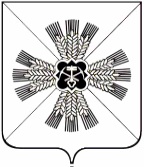 РОССИЙСКАЯ ФЕДЕРАЦИЯКЕМЕРОВСКАЯ ОБЛАСТЬ – КУЗБАССПРОМЫШЛЕННОВСКИЙ МУНИЦИПАЛЬНЫЙ ОКРУГСОВЕТ НАРОДНЫХ ДЕПУТАТОВПРОМЫШЛЕННОВСКОГО МУНИЦИПАЛЬНОГО ОКРУГА1-ый созыв, 24-е заседаниеРЕШЕНИЕот 26.08.2021 № 315пгт. ПромышленнаяО внесении изменений в решение Совета народных депутатов Промышленновского муниципального округа от 26.12.2019 № 25              «О переименовании и утверждении Положения  Управления образования администрации Промышленновского муниципального округа»В соответствии с Федеральным законом от 06.10.2003 № 131 - ФЗ                  «Об общих принципах организации местного самоуправления в Российской Федерации», Федеральным законом  от  29.12.2012 № 273 – ФЗ                            «Об образовании в Российской Федерации», Совет народных депутатов Промышленновского муниципального округаРЕШИЛ:Внести в решение Совета народных депутатов Промышленновского муниципального округа от 26.12.2019 № 25                      «О переименовании и утверждении Положения Управления образования администрации Промышленновского муниципального округа» (далее – Положение) следующие изменения:раздел 3. Положения дополнить пунктами 3.1.46, 3.1.47 следующего содержания: «3.1.46. Осуществляет в установленном порядке функции муниципального заказчика по строительству, реконструкции и капитальному ремонту объектов учебно-воспитательного назначения»;«3.1.47. Осуществляет функции заказчика в пределах своей компетенции по контролю, за качеством строительства, реконструкции и капитальному ремонту объектов учебно-воспитательного назначения».2. Управлению образования администрации Промышленновского муниципального округа зарегистрировать данные изменения в Положение Управления образования администрации Промышленновского муниципального округа в установленном законом порядке.3. Настоящее решение подлежит размещению на официальном сайте администрации Промышленновского муниципального округа в сети Интернет.4. Контроль за исполнением данного решения возложить на комитет по вопросам местного самоуправления, правоохранительной деятельности и депутатской этики (Г.В. Кузьмина).5. Решение вступает в силу с даты подписания.ПредседательСовета народных депутатов Промышленновского муниципального округа                                                                                                                  Е.А. ВащенкоГлаваПромышленновского муниципального округа                           Д.П. Ильин 